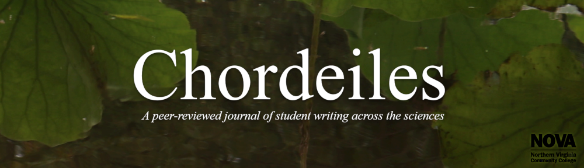 Faculty Sponsor FormFaculty Sponsor InformationTitle of SubmissionStudent Name(s)By completing and signing this form:I agree to sponsor this work and believe that it is suitable for publication.I have reviewed the submission’s content, methods, writing quality, and overall presentation.I affirm that the submission adheres to institutional, departmental, and disciplinary ethical standards.I affirm that the submission observes Chordeiles’ submission guidelines and recognize this work as original.I agree that if this submission is selected for publication, I will work with the student author(s) to make recommended revisions, if applicable.           Faculty Sponsor Signature					Date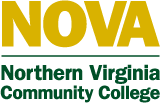 Last NameFirst NameFirst NameMiddle InitialPreferred Email AddressPreferred Email AddressPhone NumberPhone NumberDepartmentDepartmentDepartmentDepartment